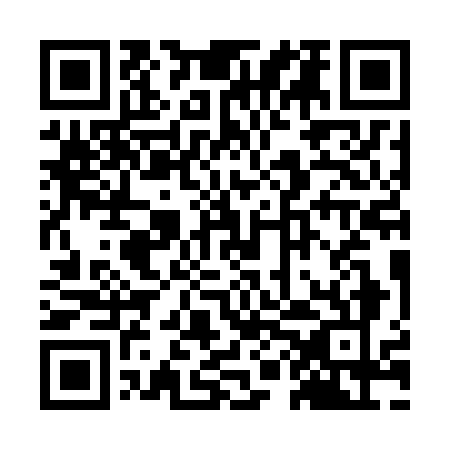 Prayer times for Carvalhicas, PortugalWed 1 May 2024 - Fri 31 May 2024High Latitude Method: Angle Based RulePrayer Calculation Method: Muslim World LeagueAsar Calculation Method: HanafiPrayer times provided by https://www.salahtimes.comDateDayFajrSunriseDhuhrAsrMaghribIsha1Wed4:396:281:306:278:3310:152Thu4:386:271:306:288:3410:163Fri4:366:261:306:298:3510:184Sat4:346:241:306:298:3610:195Sun4:326:231:306:308:3710:216Mon4:306:221:306:318:3810:237Tue4:286:211:306:318:3910:248Wed4:276:191:306:328:4010:269Thu4:256:181:306:328:4110:2810Fri4:236:171:296:338:4210:2911Sat4:216:161:296:348:4310:3112Sun4:206:151:296:348:4410:3213Mon4:186:141:296:358:4510:3414Tue4:166:131:296:358:4610:3615Wed4:156:121:296:368:4710:3716Thu4:136:111:296:378:4910:3917Fri4:116:101:296:378:5010:4018Sat4:106:091:306:388:5110:4219Sun4:086:081:306:388:5110:4320Mon4:076:071:306:398:5210:4521Tue4:056:061:306:398:5310:4622Wed4:046:061:306:408:5410:4823Thu4:026:051:306:418:5510:4924Fri4:016:041:306:418:5610:5125Sat4:006:031:306:428:5710:5226Sun3:586:031:306:428:5810:5427Mon3:576:021:306:438:5910:5528Tue3:566:021:306:439:0010:5629Wed3:556:011:316:449:0010:5830Thu3:546:001:316:449:0110:5931Fri3:536:001:316:459:0211:00